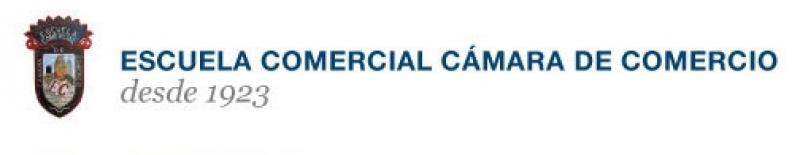  MATERIA: VALORES                                         CASO PRACTICO #  9   PROFESORA: MARTINA MARTINEZ                   NOVIENBRE OBJETIVO: : Transmitir las bases del desarrollo humano integral que fundamentan el crecimiento armónico de los alumnos para lograr su convivencia feliz en la comunidad a la que pertenece.INTRODUCCION: Educar en valores consiste en la transmisión de valores, principios y creencias que orienten a los jóvenes en la práctica de unas conductas sanas que les ayuden en su desarrollo y crecimiento personal.                                                      DESARROLLO DEL PROBLEMA“LA LEALTAD”UN JUEGO DE DADOS Había en la ciudad de Benarés un hombre, llamado Apu, aficionado a los juegos de mesa. Solía practicarlos en compañía de su amigo Amir. Sin embargo, entre ambos había una gran diferencia. Apu era honesto y sabía perder. Amir no: cuando iba ganando seguía con el juego; cuando iba perdiendo, sin que Apu se diera cuenta, se metía el dado a la boca y lo mantenía escondido debajo de la lengua para deshacerse de él más tarde.
—¡El dado se perdió! No lo veo por ningún lado —decía hablando de una forma peculiar.
Como si estuviera muy preocupado, fingía buscarlo abajo de la mesa, en sus prendas de ropa, entre los pliegues de la alfombra y terminaba por decir: —Ni modo. El juego se acabó porque el dado no aparece. Apu no tardó en darse cuenta de esta trampa y decidió darle una lección a su amigo. Al día siguiente, antes de la acostumbrada cita para jugar tomó el dado que iban a emplear y lo metió en una mezcla líquida de especias muy picantes. Lo sacó, lo dejó secar y como el dado era amarillo no se notaba nada extraño en él. Amir llegó y comenzó el acostumbrado juego. Todo fue bien durante las tres primeras rondas, pues iba ganando. Sin embargo en el cuarto juego estaba a punto de perder. Le pareció sencillo usar el truco de siempre y se metió el dado a la boca. Pero en cuanto eso ocurrió sintió como si tuviera verdadera lumbre bajo la lengua.
—¡Socorro! ¡Socorro! —gritaba mientras corría de un lado al otro de la habitación.
Apu le preguntó, con malicia, qué le pasaba. Amir ya no podía hablar y sólo alcanzó a sacarse el dado de la boca. Apu le acercó una bebida que ya tenía preparada, a base de mantequilla, aceite de palma, miel y jugo de caña, especial para quitar el gusto picante. Amir la apuró de un sorbo sintiendo un gran alivio. Pronto estuvo en condiciones de hablar: —¿Por qué me hiciste eso? —preguntó a Apu.
—Porque me di cuenta que me hacías trampa en el juego y no lo podía aceptar.
—¿Pero por qué te pareció tan importante, si jugamos sólo para entretenernos? —cuestionó Apu.
—Porque quise enseñarte que entre los amigos existe un compromiso de lealtad y que en
cualquier situación, por simple que sea, hay que conducirse con rectitud. Vivir haciendo trampas sólo te traerá problemas, como este picante dado que te sorprendió.—Cuento budista incluido en la antología Jataka.SOLUCION DEL PROBLEMA: Busca alguna versión del relato “Pinocho” de Carlo Collodi. 	El escritor GUILLERMO Prieto defendió la vida del presidente Benito Juárez pronunciando la frase “Los valientes no asesinan”. Responde por escrito a la pregunta “ ¿Cómo se generó la lealtad de Prieto con Juárez?”Investiga el origen griego de la palabra “hipócrita”. El resultado te sorprenderá mucho.